Муниципальное казенное дошкольное образовательное учреждение Ордынского района Новосибирской области – Вагайцевский детский сад «Солнышко»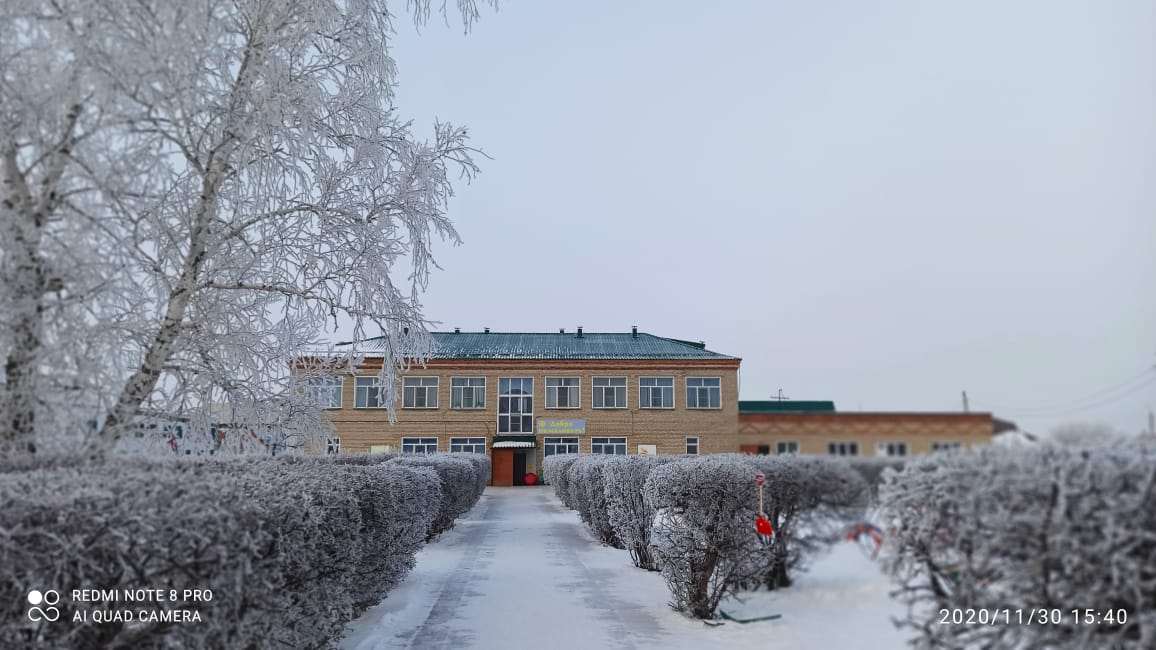 Мастер-класс«Формирование финансовой грамотности у детей дошкольного возраста»Воспитатель: Меньшикова Ольга Викторовна2022г.«Деньги - это средство воспитания, и с ними необходимо знакомить уже в дошкольном возрасте» Макаренко А.С.«Финансовая грамотность становится навыком, необходимым для каждого человека в двадцать первом веке. Поэтому разработка и внедрение стратегий финансового образования населения является важным направлением государственной политики во многих странах «Группы двадцати», включая Россию» Антон Германович Силуанов Министр финансов РФМастер-класс«Формирование финансовой грамотности у детей дошкольного возраста»Цель мастер класса: Повышение профессионального мастерства педагогов – участников мастер-класса в использовании современных форм и методов работы по формированию финансовой грамотности дошкольников в условиях ДОУ.Задачи:- познакомить педагогов с необходимостью экономического воспитания, его возможностями;- способствовать развитию интереса к играм экономического содержания и введению их в практическую деятельность педагогов ДОУ;- побудить участников мастер-класса к широкому использованию современных форм и методов работы по формированию финансовой грамотности дошкольников в условиях ДОУ.Ход мероприятия:Добрый день, уважаемые коллеги!Дети с раннего возраста знакомятся с миром денег. Они очень рано включаются в экономическую жизнь семьи, сталкивается с деньгами, рекламой, ходят с родителями в магазин, кафе, парикмахерскую, принимают участие в процессах купли-продажи, таким образом, овладевая экономической информацией на житейском уровне.Многие современные дети не знают цену деньгам, не ценят и не берегут вещи, игрушки, требуют дорогих подарков от родителей.В будущем такое безответственное поведение может стать причиной денежных проблем и неудач во взрослой жизни.   А можно ли увлечь детей рассказами об экономике и развить у них задатки финансовой грамотности в таком маленьком возрасте? Это задача трудная, но решаемая.Главное - говорить ребёнку о сложном мире экономики на понятом ему языке.Уважаемые коллеги! Хочу познакомить вас с сами интересными и эффективными формами в этом направлении, которые использую в своей педагогической деятельности: Эффективные формы работы в этом направлении:- образовательная деятельность;- беседы;- пословицы и загадки;- чтение литературы;- мини- спектакли;- экономические задачи;- дидактические игры;- подвижные игры;- сюжетно-ролевые игры;- исследовательская деятельность;- продуктивная деятельность;- трудовая деятельность.Используя загадки, я знакомлю детей с финансовыми терминами. Предлагаю вам загадки – добавлялки.За правильный ответ получаете фишки.1. На товаре быть должна, обязательно … (цена)2. Коль трудиться круглый год, будет кругленьким … (доход)3. Дела у нас пойдут на лад: мы в лучший банк внесли свой … (вклад)4.Приносить доходы стал в банке папин …. (капитал)5.И врачу и акробату выдают за труд…. (зарплату). В работе с детьми часто использую пословицы - народную мудрость. Как хорошо знаете вы пословицы - сейчас проверим:1. Кто, согласно пословице, платит дважды…Скупой2. Хороший товар сам себя…Хвалит3. В роли какого автомобильного устройства выступает по отношению к торговле реклама…ДвигательПрактически в любой сказке есть экономическая составляющая. 1. В какой сказке говорится о нелегком пути хлебобулочного изделия до потребителя? «Колобок»2. В какой сказке описывается эффективность коллективного труда? «Репка»3. Какое сказочное животное умело изготовлять золотые монеты простым ударом копыта? «Золотая антилопа»4. В какой сказке простая труженица домашнего подворья создает изделие из драгоценного метала и что это за металл? «Курочка Ряба», золото5. Герой какой сказки с помощью рекламы помог простому крестьянину занять высокий статус в обществе? Кот в сапогах.Помните! Что с помощью сказки можно развить в детях: трудолюбие, ответственность, бережливость и экономность.Еще одна из интересных форм повышения интереса к финансовой грамотности у детей – это экономические задачи. Нужно не только ответить на вопрос задачи, но и обосновать ответ.Экономические задачки.1.Когда валенки стоят дороже: летом или зимой?2.Где дороже бутылка «Пепси» - в пустыне или на севере?3.В двух магазинах продают огурцы: в одном магазине по цене 100 руб. за 1 кг., а в другом по 120 руб. за 1 кг. В каком магазине раскупят огурцы быстрее?4.Зайцы целую неделю продавали морковку по 10 руб. за 1 кг. К концу недели она потеряла товарный вид: сморщилась, стала гнить. Никто не покупал. Посоветуйте, что делать Зайцам?Основной формой работы по формированию финансовой грамотности является игра.Назовите сюжетно – ролевые игры, в которых формируется финансовая грамотность и обоснуйте свой ответ: «Семья», «Дочки-матери», «Кафе» «Поликлиника», «Больница», «Школа», «Парикмахерская», «Железная дорога», «Зоопарк». «Аптека», «Ветеринарная лечебница», «Водители». «Магазин», «Гости», «День рождения», «Почта», «Ателье»Через дидактические игры ребёнок осваивает и познаёт мир. Игра «Груша-яблоко» индивидуальнаяЦель: научить считать деньги и заранее планировать бюджет.Оборудование: бумага, карандаши, ножницы.Ход игры:У вас на столах приготовлены карандаши, ножницы и листы бумаги. Я хочу попросить вас взять карандаши и нарисовать на листах бумаги яблоко (рисуют яблоко) А теперь переверните лист бумаги и нарисуйте на другой стороне грушу (рисуют грушу) А теперь возьмите ножницы и вырежьте сначала яблоко, а потом грушу (должны заметить, что вырезать оба рисунка невозможно, один придется испортить)Конечно, это невозможно, потому что лист бумаги один, и если мы изначально хотели вырезать два рисунка, то мы должны были заранее спланировать расположение рисунков на бумаге. Так и с деньгами сначала надо спланировать бюджет, а затем тратить.Игра «Распредели семейный бюджет»Цель: закрепить экономические понятия (деньги, цена, товар), умения разделять реальные потребности и свои желания, учить распределять семейный бюджет.Оборудование: картинки с изображением различных предметов (товаров), цена, деньги.Ход игры: Это коллективная игра. На столе круг, разделенный на сектора. В секторах размещены обязательные и необязательные расходы, стоимость расходов от 1 до 10. В кошельке монеты, достоинством 1 рубль. В кошельке 30 рублей - бюджет семьи. Представьте, что вы одна большая семья. В кошельке у вас деньги-это ваш семейный бюджет. Договоритесь между собой и распределите свой семейный бюджет. Назовите предметы, которые остались и почему?В своей работе по формированию финансовой грамотности у детей я часто использую дидактические пособия.Представляю вашему вниманию дидактическое пособие «Река времени». Это пособие помогает мне познакомить детей с историей появления денег, с тем, как менялись деньги со временем, где хранили люди деньги от древности до нашего времени, где безопаснее всего хранить деньги.Для ознакомления детей с понятием «семейный бюджет», его структурой доходов и расходов (обязательных – необязательных), я изготовила Пособие семейный бюджет в виде кошелька. Для закрепления понятий расход-доход использую интересную экономическую игру «Расход- Доход»В итоге работы по формированию финансовой грамотности мы должны привить детям:- любовь к труду;- уважение к результатам труда взрослых;- умение считаться с потребностями семьи;- тратить деньги, прежде всего на то, что необходимо;- ответственно относиться к чужим вещам.«Деньги - это средство воспитания,и с ними необходимо знакомить уже в дошкольном возрасте»Макаренко А.С.Играйте с детьми в экономику!